             ҠАРАР                                                                                РЕШЕНИЕ     26 апрель 2022 йыл                               №140                    26 апреля 2022 годаО выделении средств за счет остатка на 01.01.2022 годаВ соответствии с п.9 решения  Совета сельского поселения Кунгаковский сельсовет муниципального района Аскинский район Республики Башкортостан №120 от 29 декабря 2021 года  «О бюджете сельского поселения Кунгаковский сельсовет муниципального района Аскинский район Республики Башкортостан на 2022 год и на плановый период 2023 и 2024 годов»,  Совет сельского поселения Кунгаковский сельсовет муниципального района  Аскинский район Республики Башкортостан р е ш и л:      1.Средства за счет остатка на начало года 01.01.2022 года в сумме 104 600,00 (Сто четыре тысячи шестьсот рублей 00 копеек) рублей направить на следующие цели:2. Централизованной бухгалтерии внести соответствующие изменения в  бюджет сельского поселения Кунгаковский сельсовет муниципального района Аскинский район Республики Башкортостан.                                                                                                                                Главасельского поселения Кунгаковский сельсоветмуниципального района Аскинский район                        Республики Башкортостан                                                                     Ф.Ф.СуфияновБАШКОРТОСТАН РЕСПУБЛИКАҺЫ АСҠЫН РАЙОНЫ                           МУНИЦИПАЛЬ РАЙОНЫНЫҢ                  ҠӨНГӘК АУЫЛ СОВЕТЫ                              АУЫЛ БИЛӘМӘҺЕ СОВЕТЫ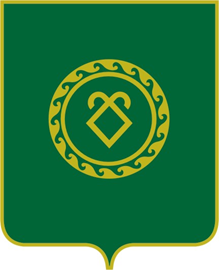 СОВЕТ СЕЛЬСКОГО ПОСЕЛЕНИЯ КУНГАКОВСКИЙ СЕЛЬСОВЕТ МУНИЦИПАЛЬНОГО РАЙОНА АСКИНСКИЙ РАЙОН РЕСПУБЛИКИ БАШКОРТОСТАН№ п\пКодыСумма (руб)Назначение платежа1\0102\791\22\1\01\02030\121\211\36 300,00Оплата труда2.\0102\791\22\1\01\02030\129\213\11 000,00Начисления на оплату труда3.\0104\791\22\1\01\02040\121\211\44 000,00Оплата труда4.\0104\791\22\1\01\02040\129\213\13 300,00Начисления на оплату трудаИТОГО104600,00